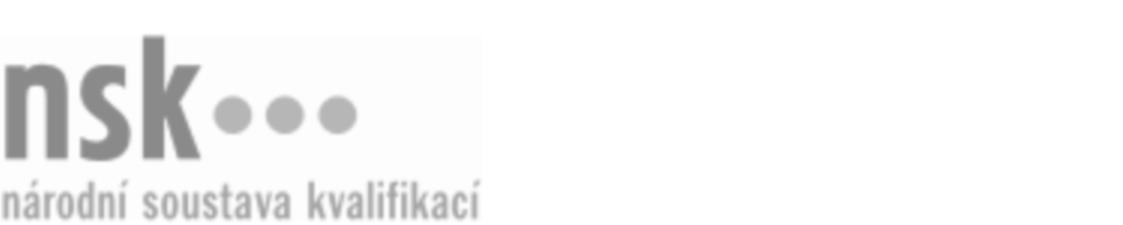 Další informaceDalší informaceDalší informaceDalší informaceDalší informaceDalší informaceOpravář/opravářka pro pěstební a školkařskou techniku (kód: 41-101-H) Opravář/opravářka pro pěstební a školkařskou techniku (kód: 41-101-H) Opravář/opravářka pro pěstební a školkařskou techniku (kód: 41-101-H) Opravář/opravářka pro pěstební a školkařskou techniku (kód: 41-101-H) Opravář/opravářka pro pěstební a školkařskou techniku (kód: 41-101-H) Opravář/opravářka pro pěstební a školkařskou techniku (kód: 41-101-H) Opravář/opravářka pro pěstební a školkařskou techniku (kód: 41-101-H) Autorizující orgán:Autorizující orgán:Ministerstvo zemědělstvíMinisterstvo zemědělstvíMinisterstvo zemědělstvíMinisterstvo zemědělstvíMinisterstvo zemědělstvíMinisterstvo zemědělstvíMinisterstvo zemědělstvíMinisterstvo zemědělstvíMinisterstvo zemědělstvíMinisterstvo zemědělstvíSkupina oborů:Skupina oborů:Zemědělství a lesnictví (kód: 41)Zemědělství a lesnictví (kód: 41)Zemědělství a lesnictví (kód: 41)Zemědělství a lesnictví (kód: 41)Zemědělství a lesnictví (kód: 41)Povolání:Povolání:Kvalifikační úroveň NSK - EQF:Kvalifikační úroveň NSK - EQF:3333333333Platnost standarduPlatnost standarduPlatnost standarduPlatnost standarduPlatnost standarduPlatnost standarduPlatnost standarduStandard je platný od: 21.10.2022Standard je platný od: 21.10.2022Standard je platný od: 21.10.2022Standard je platný od: 21.10.2022Standard je platný od: 21.10.2022Standard je platný od: 21.10.2022Standard je platný od: 21.10.2022Opravář/opravářka pro pěstební a školkařskou techniku,  29.03.2024 14:44:30Opravář/opravářka pro pěstební a školkařskou techniku,  29.03.2024 14:44:30Opravář/opravářka pro pěstební a školkařskou techniku,  29.03.2024 14:44:30Opravář/opravářka pro pěstební a školkařskou techniku,  29.03.2024 14:44:30Opravář/opravářka pro pěstební a školkařskou techniku,  29.03.2024 14:44:30Strana 1 z 2Další informaceDalší informaceDalší informaceDalší informaceDalší informaceDalší informaceDalší informaceDalší informaceDalší informaceDalší informaceDalší informaceDalší informaceDalší informaceObory vzděláníObory vzděláníObory vzděláníObory vzděláníObory vzděláníObory vzděláníObory vzděláníK závěrečné zkoušce z oboru vzdělání Opravář lesnických strojů (kód: 41-56-H/02) lze být připuštěn po předložení osvědčení o získání některé z uvedených skupin profesních kvalifikací:K závěrečné zkoušce z oboru vzdělání Opravář lesnických strojů (kód: 41-56-H/02) lze být připuštěn po předložení osvědčení o získání některé z uvedených skupin profesních kvalifikací:K závěrečné zkoušce z oboru vzdělání Opravář lesnických strojů (kód: 41-56-H/02) lze být připuštěn po předložení osvědčení o získání některé z uvedených skupin profesních kvalifikací:K závěrečné zkoušce z oboru vzdělání Opravář lesnických strojů (kód: 41-56-H/02) lze být připuštěn po předložení osvědčení o získání některé z uvedených skupin profesních kvalifikací:K závěrečné zkoušce z oboru vzdělání Opravář lesnických strojů (kód: 41-56-H/02) lze být připuštěn po předložení osvědčení o získání některé z uvedených skupin profesních kvalifikací:K závěrečné zkoušce z oboru vzdělání Opravář lesnických strojů (kód: 41-56-H/02) lze být připuštěn po předložení osvědčení o získání některé z uvedených skupin profesních kvalifikací:K závěrečné zkoušce z oboru vzdělání Opravář lesnických strojů (kód: 41-56-H/02) lze být připuštěn po předložení osvědčení o získání některé z uvedených skupin profesních kvalifikací: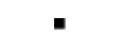 Opravář/opravářka lesnické těžební techniky (kód: 41-104-H)Opravář/opravářka lesnické těžební techniky (kód: 41-104-H)Opravář/opravářka lesnické těžební techniky (kód: 41-104-H)Opravář/opravářka lesnické těžební techniky (kód: 41-104-H)Opravář/opravářka lesnické těžební techniky (kód: 41-104-H)Opravář/opravářka lesnické těžební techniky (kód: 41-104-H)Opravář/opravářka lesnické těžební techniky (kód: 41-104-H)Opravář/opravářka lesnické těžební techniky (kód: 41-104-H)Opravář/opravářka lesnické těžební techniky (kód: 41-104-H)Opravář/opravářka lesnické těžební techniky (kód: 41-104-H)Opravář/opravářka lesnické těžební techniky (kód: 41-104-H)Opravář/opravářka lesnické těžební techniky (kód: 41-104-H)Opravář/opravářka pro pěstební a školkařskou techniku (kód: 41-101-H)Opravář/opravářka pro pěstební a školkařskou techniku (kód: 41-101-H)Opravář/opravářka pro pěstební a školkařskou techniku (kód: 41-101-H)Opravář/opravářka pro pěstební a školkařskou techniku (kód: 41-101-H)Opravář/opravářka pro pěstební a školkařskou techniku (kód: 41-101-H)Opravář/opravářka pro pěstební a školkařskou techniku (kód: 41-101-H)Opravář/opravářka štěpkovacích strojů (kód: 41-102-H)Opravář/opravářka štěpkovacích strojů (kód: 41-102-H)Opravář/opravářka štěpkovacích strojů (kód: 41-102-H)Opravář/opravářka štěpkovacích strojů (kód: 41-102-H)Opravář/opravářka štěpkovacích strojů (kód: 41-102-H)Opravář/opravářka štěpkovacích strojů (kód: 41-102-H)Úplné profesní kvalifikaceÚplné profesní kvalifikaceÚplné profesní kvalifikaceÚplné profesní kvalifikaceÚplné profesní kvalifikaceÚplné profesní kvalifikaceÚplné profesní kvalifikaceÚplnou profesní kvalifikaci Opravář lesnických strojů (kód: 41-99-H/18) lze prokázat předložením osvědčení o získání některé z uvedených skupin profesních kvalifikací:Úplnou profesní kvalifikaci Opravář lesnických strojů (kód: 41-99-H/18) lze prokázat předložením osvědčení o získání některé z uvedených skupin profesních kvalifikací:Úplnou profesní kvalifikaci Opravář lesnických strojů (kód: 41-99-H/18) lze prokázat předložením osvědčení o získání některé z uvedených skupin profesních kvalifikací:Úplnou profesní kvalifikaci Opravář lesnických strojů (kód: 41-99-H/18) lze prokázat předložením osvědčení o získání některé z uvedených skupin profesních kvalifikací:Úplnou profesní kvalifikaci Opravář lesnických strojů (kód: 41-99-H/18) lze prokázat předložením osvědčení o získání některé z uvedených skupin profesních kvalifikací:Úplnou profesní kvalifikaci Opravář lesnických strojů (kód: 41-99-H/18) lze prokázat předložením osvědčení o získání některé z uvedených skupin profesních kvalifikací:Úplnou profesní kvalifikaci Opravář lesnických strojů (kód: 41-99-H/18) lze prokázat předložením osvědčení o získání některé z uvedených skupin profesních kvalifikací:Opravář/opravářka lesnické těžební techniky (kód: 41-104-H)Opravář/opravářka lesnické těžební techniky (kód: 41-104-H)Opravář/opravářka lesnické těžební techniky (kód: 41-104-H)Opravář/opravářka lesnické těžební techniky (kód: 41-104-H)Opravář/opravářka lesnické těžební techniky (kód: 41-104-H)Opravář/opravářka lesnické těžební techniky (kód: 41-104-H)Opravář/opravářka lesnické těžební techniky (kód: 41-104-H)Opravář/opravářka lesnické těžební techniky (kód: 41-104-H)Opravář/opravářka lesnické těžební techniky (kód: 41-104-H)Opravář/opravářka lesnické těžební techniky (kód: 41-104-H)Opravář/opravářka lesnické těžební techniky (kód: 41-104-H)Opravář/opravářka lesnické těžební techniky (kód: 41-104-H)Opravář/opravářka pro pěstební a školkařskou techniku (kód: 41-101-H)Opravář/opravářka pro pěstební a školkařskou techniku (kód: 41-101-H)Opravář/opravářka pro pěstební a školkařskou techniku (kód: 41-101-H)Opravář/opravářka pro pěstební a školkařskou techniku (kód: 41-101-H)Opravář/opravářka pro pěstební a školkařskou techniku (kód: 41-101-H)Opravář/opravářka pro pěstební a školkařskou techniku (kód: 41-101-H)Opravář/opravářka štěpkovacích strojů (kód: 41-102-H)Opravář/opravářka štěpkovacích strojů (kód: 41-102-H)Opravář/opravářka štěpkovacích strojů (kód: 41-102-H)Opravář/opravářka štěpkovacích strojů (kód: 41-102-H)Opravář/opravářka štěpkovacích strojů (kód: 41-102-H)Opravář/opravářka štěpkovacích strojů (kód: 41-102-H)Opravář/opravářka pro pěstební a školkařskou techniku,  29.03.2024 14:44:30Opravář/opravářka pro pěstební a školkařskou techniku,  29.03.2024 14:44:30Opravář/opravářka pro pěstební a školkařskou techniku,  29.03.2024 14:44:30Opravář/opravářka pro pěstební a školkařskou techniku,  29.03.2024 14:44:30Opravář/opravářka pro pěstební a školkařskou techniku,  29.03.2024 14:44:30Strana 2 z 2